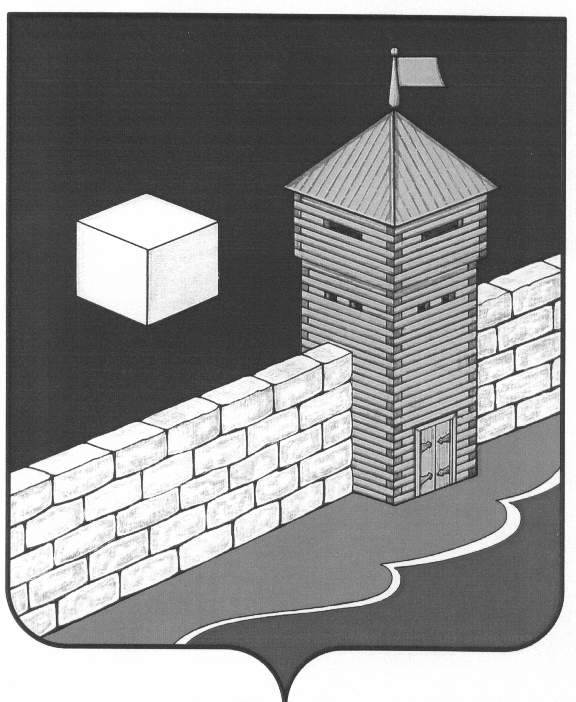 АДМИНИСТРАЦИЯ ЕТКУЛЬСКОГО МУНИЦИПАЛЬНОГО РАЙОНАПОСТАНОВЛЕНИЕ13.09.2017 № 511            с.ЕткульОб утверждении проекта планировки и межевания территории 	В соответствии со статьей 45 Градостроительного кодекса Российской Федерации, Федеральным законом  Российской Федерации от 06.10.2003 года № 131- ФЗ «Об общих принципах организации местного самоуправления в Российской Федерации», заключением администрации Белоусовского сельского поселения о результатах публичных слушаний от 21 августа 2017 года,администрация Еткульского муниципального района ПОСТАНОВЛЯЕТ:1. Утвердить проект планировки и межевания территории земельного участка для строительства линейного объекта «Газоснабжение села Белоусово Еткульского района Челябинской области».2. Разместить на официальном сайте администрации Еткульского муниципального района и в информационной системе обеспечения градостроительной деятельности на территории Еткульского муниципального района утвержденный проект планировки  и межевания территории земельного участка для строительства линейного объекта «Газоснабжение села Белоусово Еткульского района Челябинской области».3. Контроль за выполнением настоящего постановления возложить на Константинова А.Н.Глава Еткульскогомуниципального района 			            	        В.Н. ГоловчинскийСОГЛАСОВАНО:Первый заместитель главы Еткульского муниципального района					А.Н. КонстантиновСОГЛАСОВАНО:                                                                                 Начальник юридическогоотдела администрации                                                                                    В.М. ЩетихинаЕткульского муниципального районаИсаева Екатерина ВасильевнаТел.: 8(351-45) 2-12-34